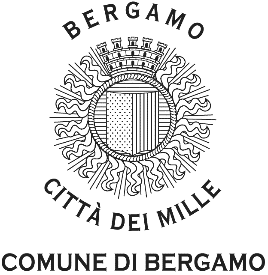 DIREZIONE GARE, APPALTI E CONTRATTI DI OPERE, SERVIZI E FORNITUREELABORATI PROGETTUALIElenco allegati. Attenzione i file saranno disponibili per il download fino al 19/06/2020* in caso di link non funzionanti copiare e incollare gli url nel browserNome fileDimLinkanalisi prezzo biennale.pdf43KBhttp://webmail2.comune.bergamo.it/BigMailAttachments/BigMailAttachments.nsf/tuttopercodice/17F81C4152DD72C4C1258550003E814C/$FILE/analisi%20prezzo%20biennale.pdf

(b2e3eb15fe3356b9ada127a81e7de3228ef87dd85a0000f5979c740abe06588e)http://webmail2.comune.bergamo.it/BigMailAttachments/BigMailAttachments.nsf/tuttopercodice/17F81C4152DD72C4C1258550003E814C/$FILE/analisi%20prezzo%20biennale.pdf

(b2e3eb15fe3356b9ada127a81e7de3228ef87dd85a0000f5979c740abe06588e)Microsoft Word - capitolato speciale appalto clima.pdf244KBhttp://webmail2.comune.bergamo.it/BigMailAttachments/BigMailAttachments.nsf/tuttopercodice/17F81C4152DD72C4C1258550003E814C/$FILE/Microsoft%20Word%20-%20capitolato%20speciale%20appalto%20clima.pdf

(63669d2c5222db530127bc48cf6c1a372484c481261287a928592864329584b1)http://webmail2.comune.bergamo.it/BigMailAttachments/BigMailAttachments.nsf/tuttopercodice/17F81C4152DD72C4C1258550003E814C/$FILE/Microsoft%20Word%20-%20capitolato%20speciale%20appalto%20clima.pdf

(63669d2c5222db530127bc48cf6c1a372484c481261287a928592864329584b1)Microsoft Word - computo metrico estimativo.pdf60KBhttp://webmail2.comune.bergamo.it/BigMailAttachments/BigMailAttachments.nsf/tuttopercodice/17F81C4152DD72C4C1258550003E814C/$FILE/Microsoft%20Word%20-%20computo%20metrico%20estimativo.pdf

(399a2f9385ff8fb973a2c1d9997137f77b2032990fe306bf2a8e280e4fa31e20)http://webmail2.comune.bergamo.it/BigMailAttachments/BigMailAttachments.nsf/tuttopercodice/17F81C4152DD72C4C1258550003E814C/$FILE/Microsoft%20Word%20-%20computo%20metrico%20estimativo.pdf

(399a2f9385ff8fb973a2c1d9997137f77b2032990fe306bf2a8e280e4fa31e20)Microsoft Word - copertina analisi del prezzo.pdf48KBhttp://webmail2.comune.bergamo.it/BigMailAttachments/BigMailAttachments.nsf/tuttopercodice/17F81C4152DD72C4C1258550003E814C/$FILE/Microsoft%20Word%20-%20copertina%20analisi%20del%20prezzo.pdf

(5ca9c87319315cc0ac29fd7bb673e66d93a9d3c5f7c1643e1f15577c3aad936d)http://webmail2.comune.bergamo.it/BigMailAttachments/BigMailAttachments.nsf/tuttopercodice/17F81C4152DD72C4C1258550003E814C/$FILE/Microsoft%20Word%20-%20copertina%20analisi%20del%20prezzo.pdf

(5ca9c87319315cc0ac29fd7bb673e66d93a9d3c5f7c1643e1f15577c3aad936d)Microsoft Word - Costo Sicurezza.pdf75KBhttp://webmail2.comune.bergamo.it/BigMailAttachments/BigMailAttachments.nsf/tuttopercodice/17F81C4152DD72C4C1258550003E814C/$FILE/Microsoft%20Word%20-%20Costo%20Sicurezza.pdf

(3f6b8d64ec3275bad6ad28f499f0c5790a110d1a4d7ae87f3a9d86064fe43f42)http://webmail2.comune.bergamo.it/BigMailAttachments/BigMailAttachments.nsf/tuttopercodice/17F81C4152DD72C4C1258550003E814C/$FILE/Microsoft%20Word%20-%20Costo%20Sicurezza.pdf

(3f6b8d64ec3275bad6ad28f499f0c5790a110d1a4d7ae87f3a9d86064fe43f42)Microsoft Word - Piano Sicurezza e Coordinamento.pdf3MBhttp://webmail2.comune.bergamo.it/BigMailAttachments/BigMailAttachments.nsf/tuttopercodice/17F81C4152DD72C4C1258550003E814C/$FILE/Microsoft%20Word%20-%20Piano%20Sicurezza%20e%20Coordinamento.pdf

(22ced4030e08be6f338c08f264cd386214084d4e345bfef586b361e4e6421d2a)http://webmail2.comune.bergamo.it/BigMailAttachments/BigMailAttachments.nsf/tuttopercodice/17F81C4152DD72C4C1258550003E814C/$FILE/Microsoft%20Word%20-%20Piano%20Sicurezza%20e%20Coordinamento.pdf

(22ced4030e08be6f338c08f264cd386214084d4e345bfef586b361e4e6421d2a)Microsoft Word - registro manutenzione CDD.pdf117KBhttp://webmail2.comune.bergamo.it/BigMailAttachments/BigMailAttachments.nsf/tuttopercodice/17F81C4152DD72C4C1258550003E814C/$FILE/Microsoft%20Word%20-%20registro%20manutenzione%20CDD.pdf

(469c7b9a12a769e23a41afa8c32c5aadee8e3b43e137d8e3f5926cce7776a8c8)http://webmail2.comune.bergamo.it/BigMailAttachments/BigMailAttachments.nsf/tuttopercodice/17F81C4152DD72C4C1258550003E814C/$FILE/Microsoft%20Word%20-%20registro%20manutenzione%20CDD.pdf

(469c7b9a12a769e23a41afa8c32c5aadee8e3b43e137d8e3f5926cce7776a8c8)Microsoft Word - registro manutenzione GAMC.pdf132KBhttp://webmail2.comune.bergamo.it/BigMailAttachments/BigMailAttachments.nsf/tuttopercodice/17F81C4152DD72C4C1258550003E814C/$FILE/Microsoft%20Word%20-%20registro%20manutenzione%20GAMC.pdf

(1720460ccd0df791c3d1d42e4b2376b45b012e58b76866c64abdaca14497b717)http://webmail2.comune.bergamo.it/BigMailAttachments/BigMailAttachments.nsf/tuttopercodice/17F81C4152DD72C4C1258550003E814C/$FILE/Microsoft%20Word%20-%20registro%20manutenzione%20GAMC.pdf

(1720460ccd0df791c3d1d42e4b2376b45b012e58b76866c64abdaca14497b717)Microsoft Word - registro manutenzione MATERNA FORNONI.pdf119KBhttp://webmail2.comune.bergamo.it/BigMailAttachments/BigMailAttachments.nsf/tuttopercodice/17F81C4152DD72C4C1258550003E814C/$FILE/Microsoft%20Word%20-%20registro%20manutenzione%20MATERNA%20FORNONI.pdf

(38b08d363c9da8893618bf33bd14f7c880264c9828e6edcc342344eaa7cd55db)http://webmail2.comune.bergamo.it/BigMailAttachments/BigMailAttachments.nsf/tuttopercodice/17F81C4152DD72C4C1258550003E814C/$FILE/Microsoft%20Word%20-%20registro%20manutenzione%20MATERNA%20FORNONI.pdf

(38b08d363c9da8893618bf33bd14f7c880264c9828e6edcc342344eaa7cd55db)Microsoft Word - registro manutenzione PALAZZO RAGIONE.pdf117KBhttp://webmail2.comune.bergamo.it/BigMailAttachments/BigMailAttachments.nsf/tuttopercodice/17F81C4152DD72C4C1258550003E814C/$FILE/Microsoft%20Word%20-%20registro%20manutenzione%20PALAZZO%20RAGIONE.pdf

(b7c3e5b5fa0acfc7b2adab7a5979ab691d9ead9252a9cd035c463485c3c6f534)http://webmail2.comune.bergamo.it/BigMailAttachments/BigMailAttachments.nsf/tuttopercodice/17F81C4152DD72C4C1258550003E814C/$FILE/Microsoft%20Word%20-%20registro%20manutenzione%20PALAZZO%20RAGIONE.pdf

(b7c3e5b5fa0acfc7b2adab7a5979ab691d9ead9252a9cd035c463485c3c6f534)Microsoft Word - registro manutenzione PALAZZO UFFICI.pdf132KBhttp://webmail2.comune.bergamo.it/BigMailAttachments/BigMailAttachments.nsf/tuttopercodice/17F81C4152DD72C4C1258550003E814C/$FILE/Microsoft%20Word%20-%20registro%20manutenzione%20PALAZZO%20UFFICI.pdf

(542f50a71def9060276ddfb541020b3bb09af8d1ce509b8375a4c39e99210fae)http://webmail2.comune.bergamo.it/BigMailAttachments/BigMailAttachments.nsf/tuttopercodice/17F81C4152DD72C4C1258550003E814C/$FILE/Microsoft%20Word%20-%20registro%20manutenzione%20PALAZZO%20UFFICI.pdf

(542f50a71def9060276ddfb541020b3bb09af8d1ce509b8375a4c39e99210fae)Microsoft Word - registro manutenzione TIRABOSCHI.pdf117KBhttp://webmail2.comune.bergamo.it/BigMailAttachments/BigMailAttachments.nsf/tuttopercodice/17F81C4152DD72C4C1258550003E814C/$FILE/Microsoft%20Word%20-%20registro%20manutenzione%20TIRABOSCHI.pdf

(2063ddb55425762b3213fed54efa6664073cc8ab1401c3760ab8295bf211027b)http://webmail2.comune.bergamo.it/BigMailAttachments/BigMailAttachments.nsf/tuttopercodice/17F81C4152DD72C4C1258550003E814C/$FILE/Microsoft%20Word%20-%20registro%20manutenzione%20TIRABOSCHI.pdf

(2063ddb55425762b3213fed54efa6664073cc8ab1401c3760ab8295bf211027b)Microsoft Word - relazione tecnica.pdf68KBhttp://webmail2.comune.bergamo.it/BigMailAttachments/BigMailAttachments.nsf/tuttopercodice/17F81C4152DD72C4C1258550003E814C/$FILE/Microsoft%20Word%20-%20relazione%20tecnica.pdf

(a666053c9c4fad4a3e5e794904d1fd37b46e9a86da7034c2bb88d0bc8671d3d8)http://webmail2.comune.bergamo.it/BigMailAttachments/BigMailAttachments.nsf/tuttopercodice/17F81C4152DD72C4C1258550003E814C/$FILE/Microsoft%20Word%20-%20relazione%20tecnica.pdf

(a666053c9c4fad4a3e5e794904d1fd37b46e9a86da7034c2bb88d0bc8671d3d8)Microsoft Word - Schema di contratto.pdf31KBhttp://webmail2.comune.bergamo.it/BigMailAttachments/BigMailAttachments.nsf/tuttopercodice/17F81C4152DD72C4C1258550003E814C/$FILE/Microsoft%20Word%20-%20Schema%20di%20contratto.pdf

(602683a8fc063cb88b32b5f00e9cca07516f4757c67003e518fa940eaef32e6c)http://webmail2.comune.bergamo.it/BigMailAttachments/BigMailAttachments.nsf/tuttopercodice/17F81C4152DD72C4C1258550003E814C/$FILE/Microsoft%20Word%20-%20Schema%20di%20contratto.pdf

(602683a8fc063cb88b32b5f00e9cca07516f4757c67003e518fa940eaef32e6c)Microsoft Word - tabella targhe impianti.pdf73KBhttp://webmail2.comune.bergamo.it/BigMailAttachments/BigMailAttachments.nsf/tuttopercodice/17F81C4152DD72C4C1258550003E814C/$FILE/Microsoft%20Word%20-%20tabella%20targhe%20impianti.pdf

(ac58426d2004c8f8fc400649e7309b71620538aee10690c64965eefee652144c)http://webmail2.comune.bergamo.it/BigMailAttachments/BigMailAttachments.nsf/tuttopercodice/17F81C4152DD72C4C1258550003E814C/$FILE/Microsoft%20Word%20-%20tabella%20targhe%20impianti.pdf

(ac58426d2004c8f8fc400649e7309b71620538aee10690c64965eefee652144c)PROTOCOLLODI INTESA.pdf2MBhttp://webmail2.comune.bergamo.it/BigMailAttachments/BigMailAttachments.nsf/tuttopercodice/17F81C4152DD72C4C1258550003E814C/$FILE/PROTOCOLLODI%20INTESA.pdf

(cf5c919f0c4c989644d44c2e35ac1fbb729bec4b821b27456ae151051bda2da2)http://webmail2.comune.bergamo.it/BigMailAttachments/BigMailAttachments.nsf/tuttopercodice/17F81C4152DD72C4C1258550003E814C/$FILE/PROTOCOLLODI%20INTESA.pdf

(cf5c919f0c4c989644d44c2e35ac1fbb729bec4b821b27456ae151051bda2da2)Nome fileDimLinkBIBLIOTECA TIRABOSCHITAV-1-Model-000.pdf856KBhttp://webmail2.comune.bergamo.it/BigMailAttachments/BigMailAttachments.nsf/tuttopercodice/932FFCF0811AAC78C12585500032C69A/$FILE/TAV-1-Model-000.pdf

(a5c66efacf1e1760d112b3fdc3b24e8a7b267ba352edfd38e57e1bada5f97eb2)TAV-2-Model-000.pdf2MBhttp://webmail2.comune.bergamo.it/BigMailAttachments/BigMailAttachments.nsf/tuttopercodice/932FFCF0811AAC78C12585500032C69A/$FILE/TAV-2-Model-000.pdf

(3dd871495c665a5ca9435acc0d604ceedebdfea4c5180fb676c23516f5e65b60)TAV-3-Model-000.pdf763KBhttp://webmail2.comune.bergamo.it/BigMailAttachments/BigMailAttachments.nsf/tuttopercodice/932FFCF0811AAC78C12585500032C69A/$FILE/TAV-3-Model-000.pdf

(3d728192463e2a08716e158d5e2e7aff8943f09330a1d5ab9da517ea91d3398f)TAV-4-Model-000.pdf781KBhttp://webmail2.comune.bergamo.it/BigMailAttachments/BigMailAttachments.nsf/tuttopercodice/932FFCF0811AAC78C12585500032C69A/$FILE/TAV-4-Model-000.pdf

(8cab3d21dc75109206e4f2a874791e3a744597e141bf45f3deaf214f551dd941)TAV-5-Model-000.pdf763KBhttp://webmail2.comune.bergamo.it/BigMailAttachments/BigMailAttachments.nsf/tuttopercodice/932FFCF0811AAC78C12585500032C69A/$FILE/TAV-5-Model-000.pdf

(018eb7e81669e34fd2b3a6cb989736c4fddf2526e210994f32d3120eb5022c83)TAV-6-Model-000.pdf885KBhttp://webmail2.comune.bergamo.it/BigMailAttachments/BigMailAttachments.nsf/tuttopercodice/932FFCF0811AAC78C12585500032C69A/$FILE/TAV-6-Model-000.pdf

(9fd51346e39afaf0fb366119f1d0295422850668dce6f5610e4dae0071331abe)TAV-7-Model-000.pdf774KBhttp://webmail2.comune.bergamo.it/BigMailAttachments/BigMailAttachments.nsf/tuttopercodice/932FFCF0811AAC78C12585500032C69A/$FILE/TAV-7-Model-000.pdf

(e59f71bc96030237f435975df11ed4b446421f348a0de1a843cc6f86d65457cb)TAV-8-Model-000.pdf531KBhttp://webmail2.comune.bergamo.it/BigMailAttachments/BigMailAttachments.nsf/tuttopercodice/932FFCF0811AAC78C12585500032C69A/$FILE/TAV-8-Model-000.pdf

(c8db039be40e7876127750ebe0447a6030c1087345ec536a3c557956c27170f1)TAV-9-Model-000.pdf528KBhttp://webmail2.comune.bergamo.it/BigMailAttachments/BigMailAttachments.nsf/tuttopercodice/932FFCF0811AAC78C12585500032C69A/$FILE/TAV-9-Model-000.pdf

(5a007a19fdc79a1400287806810058beaa5e4a74c5f9fba11a7661c5c5785876)TAV-10-Model-000.pdf549KBhttp://webmail2.comune.bergamo.it/BigMailAttachments/BigMailAttachments.nsf/tuttopercodice/932FFCF0811AAC78C12585500032C69A/$FILE/TAV-10-Model-000.pdf

(1cf2cde7faebe24cfda6e49479a90cc0784f8331e88e6ca28e5ec6106f03eda6)TAV-11-Model-000.pdf582KBhttp://webmail2.comune.bergamo.it/BigMailAttachments/BigMailAttachments.nsf/tuttopercodice/932FFCF0811AAC78C12585500032C69A/$FILE/TAV-11-Model-000.pdf

(d328d2d69f6d677482ad8eb64617d600a5cb9365f009a1a44ea3e4a524c4d60c)TAV-12-Model-000.pdf898KBhttp://webmail2.comune.bergamo.it/BigMailAttachments/BigMailAttachments.nsf/tuttopercodice/932FFCF0811AAC78C12585500032C69A/$FILE/TAV-12-Model-000.pdf

(2733527410507e2afb5e0ec5b5886461c27da86186437e4226088264a6a0bc38)TAV-13-Model-000.pdf2MBhttp://webmail2.comune.bergamo.it/BigMailAttachments/BigMailAttachments.nsf/tuttopercodice/932FFCF0811AAC78C12585500032C69A/$FILE/TAV-13-Model-000.pdf

(a1b25c1c13fbd0e2377e864814053e73eda244ef534af1232f48afbefe1b23bd)TAV-14-Model-000.pdf3MBhttp://webmail2.comune.bergamo.it/BigMailAttachments/BigMailAttachments.nsf/tuttopercodice/932FFCF0811AAC78C12585500032C69A/$FILE/TAV-14-Model-000.pdf

(3fe5905fbd23dd3449a0708dac351a48e7aeba501b57bda2d4f633e50d3bee27)TAV-34-Model-000.pdf885KBhttp://webmail2.comune.bergamo.it/BigMailAttachments/BigMailAttachments.nsf/tuttopercodice/932FFCF0811AAC78C12585500032C69A/$FILE/TAV-34-Model-000.pdf

(3503f0614687c0c9c361f0d2e2afebb5d705b1676f1a865030c0378e6038d59d)CDD Via Pizzo della PresolanaDAIKIN aria condiz MANUALE OPERATIVO.pdf3MBhttp://webmail2.comune.bergamo.it/BigMailAttachments/BigMailAttachments.nsf/tuttopercodice/932FFCF0811AAC78C12585500032C69A/$FILE/DAIKIN%20aria%20condiz%20MANUALE%20OPERATIVO.pdf

(41a9aa00d2382671bbb3ec399a8b1fe7e6923ad2090f44969fe32be5bd15561a)DAIKIN-POMPE DI CALORE REVERSIBILI ARIA ACQUA-MAN INSTALL OPER .pdf13MBhttp://webmail2.comune.bergamo.it/BigMailAttachments/BigMailAttachments.nsf/tuttopercodice/932FFCF0811AAC78C12585500032C69A/$FILE/DAIKIN-POMPE%20DI%20CALORE%20REVERSIBILI%20ARIA%20ACQUA-MAN%20INSTALL%20OPER%20.pdf

(4b7b8bdbc2a9d20baa95126701cc4ffa98033dbfc2320d4ae150f2e31bbadfb0)DAIKIN-SCHEMI.pdf3MBhttp://webmail2.comune.bergamo.it/BigMailAttachments/BigMailAttachments.nsf/tuttopercodice/932FFCF0811AAC78C12585500032C69A/$FILE/DAIKIN-SCHEMI.pdf

(5a7df719f5be62adad3713fd780bb9f8130a3366ca36a1495ec4900f9f53fed5)DAIKIN-SISTEMI AD ARIA CONDIZ-MANUALE INSTALL e OPERAT.pdf8MBhttp://webmail2.comune.bergamo.it/BigMailAttachments/BigMailAttachments.nsf/tuttopercodice/932FFCF0811AAC78C12585500032C69A/$FILE/DAIKIN-SISTEMI%20AD%20ARIA%20CONDIZ-MANUALE%20INSTALL%20e%20OPERAT.pdf

(a6f2e04c76e1071810b762b20d40e004d202a61d6335032cf4c7f5dd947e3561)MANUALE OPERATIVO-TELECOMANDO.pdf4MBhttp://webmail2.comune.bergamo.it/BigMailAttachments/BigMailAttachments.nsf/tuttopercodice/932FFCF0811AAC78C12585500032C69A/$FILE/MANUALE%20OPERATIVO-TELECOMANDO.pdf

(750e6b3d8f3a7f402b9259f8c9ef5cc2c67635396245b1e6ea09b1ac02c78b68)SCHEMA ELETTRICO.PDF524KBhttp://webmail2.comune.bergamo.it/BigMailAttachments/BigMailAttachments.nsf/tuttopercodice/932FFCF0811AAC78C12585500032C69A/$FILE/SCHEMA%20ELETTRICO.PDF

(faee14f0c81b3c128ad54f5175bca495cacd1622df5c521fd4a0d9161e54531a)SPLIT SYSTEM-MANUALE OPERATIVO.pdf8MBhttp://webmail2.comune.bergamo.it/BigMailAttachments/BigMailAttachments.nsf/tuttopercodice/932FFCF0811AAC78C12585500032C69A/$FILE/SPLIT%20SYSTEM-MANUALE%20OPERATIVO.pdf

(c6ec96b2d1d8e911f810b1d588ba34cebfb25613b980a1f30713809304cf7e20)TAV 1_PIANO SEMINTERRATO-Model-000.pdf257KBhttp://webmail2.comune.bergamo.it/BigMailAttachments/BigMailAttachments.nsf/tuttopercodice/932FFCF0811AAC78C12585500032C69A/$FILE/TAV%201_PIANO%20SEMINTERRATO-Model-000.pdf

(fe4078efd54fa403caa463cea2b30e9e25e2f27b08c72e74bd04cacbdb168b7e)TAV 2_PIANO TERRA-Model-000.pdf594KBhttp://webmail2.comune.bergamo.it/BigMailAttachments/BigMailAttachments.nsf/tuttopercodice/932FFCF0811AAC78C12585500032C69A/$FILE/TAV%202_PIANO%20TERRA-Model-000.pdf

(be7b6b25fece73ad5281efd4d851b2eefb8c1877150886452e0f3003cbca97cf)TAV 3_PIANO PRIMO-Model-000.pdf525KBhttp://webmail2.comune.bergamo.it/BigMailAttachments/BigMailAttachments.nsf/tuttopercodice/932FFCF0811AAC78C12585500032C69A/$FILE/TAV%203_PIANO%20PRIMO-Model-000.pdf

(ecae523bb7a864590c133b96eb1509c80dca20ec3a62331976cdbd79db4c8a98)GAMCImpianto climatizzazioneDistribuzione fluidi e aria17013-04-P INTERRATO-Model-000.pdf5MBhttp://webmail2.comune.bergamo.it/BigMailAttachments/BigMailAttachments.nsf/tuttopercodice/932FFCF0811AAC78C12585500032C69A/$FILE/17013-04-P%20INTERRATO-Model-000.pdf

(4aacf9e803258bc170dbd467068d23a812085b44839a5ae85b2d0b147519bd6b)17013-05-P TERRA-Model-000.pdf4MBhttp://webmail2.comune.bergamo.it/BigMailAttachments/BigMailAttachments.nsf/tuttopercodice/932FFCF0811AAC78C12585500032C69A/$FILE/17013-05-P%20TERRA-Model-000.pdf

(c2419e914e34ff49d37b66907bb1443d0c74f66915bf8025ea5e18290aabef5f)17013-06-P PRIMO-Model-000.pdf3MBhttp://webmail2.comune.bergamo.it/BigMailAttachments/BigMailAttachments.nsf/tuttopercodice/932FFCF0811AAC78C12585500032C69A/$FILE/17013-06-P%20PRIMO-Model-000.pdf

(a580f4899054031088d167c8da44875d98a914c2d342c6623131790a3b1d998d)17013-07-P SECONDO-Model-000.pdf3MBhttp://webmail2.comune.bergamo.it/BigMailAttachments/BigMailAttachments.nsf/tuttopercodice/932FFCF0811AAC78C12585500032C69A/$FILE/17013-07-P%20SECONDO-Model-000.pdf

(4002dcd36f32631ca27d7d4901f4e3e052a2fc69bfc112a6f5f138409c3470ae)17013-08-P TERZO-Model-000.pdf3MBhttp://webmail2.comune.bergamo.it/BigMailAttachments/BigMailAttachments.nsf/tuttopercodice/932FFCF0811AAC78C12585500032C69A/$FILE/17013-08-P%20TERZO-Model-000.pdf

(ffbcca30257256795487fd6525e73b14b56542135de07598bd914c9ac4838aa0)17013-09-P SOTTOTETTO-Model-000.pdf3MBhttp://webmail2.comune.bergamo.it/BigMailAttachments/BigMailAttachments.nsf/tuttopercodice/932FFCF0811AAC78C12585500032C69A/$FILE/17013-09-P%20SOTTOTETTO-Model-000.pdf

(146c2484fb8e9d72886cda2878cc4f5901635d204fe3ee089e96a4ea3011c5f8)17013-10-EDIF6-P TERRA-Model-000.pdf3MBhttp://webmail2.comune.bergamo.it/BigMailAttachments/BigMailAttachments.nsf/tuttopercodice/932FFCF0811AAC78C12585500032C69A/$FILE/17013-10-EDIF6-P%20TERRA-Model-000.pdf

(5e8714b33f5f14ba4cd10e8176b9757b94411c23e2632ab64f3691bf042faa01)17013-11-EDIF6-P PRIMO-Model-000.pdf3MBhttp://webmail2.comune.bergamo.it/BigMailAttachments/BigMailAttachments.nsf/tuttopercodice/932FFCF0811AAC78C12585500032C69A/$FILE/17013-11-EDIF6-P%20PRIMO-Model-000.pdf

(b52f630bd16995eccc7b6c7024b1e20eb98712b5c6371dec5c167575871a7224)17013-12-SCHEMA MONTANTI TUBAZ-Model-000.pdf3MBhttp://webmail2.comune.bergamo.it/BigMailAttachments/BigMailAttachments.nsf/tuttopercodice/932FFCF0811AAC78C12585500032C69A/$FILE/17013-12-SCHEMA%20MONTANTI%20TUBAZ-Model-000.pdf

(928a272a0b748a4f1d6105e56a4d37a2b2cb152524340c6ee3ca95901a46f0e5)17013-13-PARTIC FLUIDI-ARIA CAVEDIO GRANDE-Model-000.pdf3MBhttp://webmail2.comune.bergamo.it/BigMailAttachments/BigMailAttachments.nsf/tuttopercodice/932FFCF0811AAC78C12585500032C69A/$FILE/17013-13-PARTIC%20FLUIDI-ARIA%20CAVEDIO%20GRANDE-Model-000.pdf

(838266bb3cf060bd5822817ac346b9c0b2fa3afc15f5d6d91d06c28a1d704d0b)TAV 1M - SchemaPRO-Model-000.pdf3MBhttp://webmail2.comune.bergamo.it/BigMailAttachments/BigMailAttachments.nsf/tuttopercodice/932FFCF0811AAC78C12585500032C69A/$FILE/TAV%201M%20-%20SchemaPRO-Model-000.pdf

(a19c691d5df67459327ba96fb9ecd5a605d282524d113494c6d4c594788e8bf9)TAV 2M - PiantaPROmec-Model-000.pdf4MBhttp://webmail2.comune.bergamo.it/BigMailAttachments/BigMailAttachments.nsf/tuttopercodice/932FFCF0811AAC78C12585500032C69A/$FILE/TAV%202M%20-%20PiantaPROmec-Model-000.pdf

(8597d91265685eff453e79f3ae728dc5dda2a7832c3a80f3f9c320b8a78348fa)TAV 5M - PiantaPRO-Model-000.pdf3MBhttp://webmail2.comune.bergamo.it/BigMailAttachments/BigMailAttachments.nsf/tuttopercodice/932FFCF0811AAC78C12585500032C69A/$FILE/TAV%205M%20-%20PiantaPRO-Model-000.pdf

(bc2999a4aa591a9edb85670cd48d09dfb10b63943f3e23faaaf79b4feaeac867)TAV 6M - SchemaRegolazionePRO-Model-000.pdf2MBhttp://webmail2.comune.bergamo.it/BigMailAttachments/BigMailAttachments.nsf/tuttopercodice/932FFCF0811AAC78C12585500032C69A/$FILE/TAV%206M%20-%20SchemaRegolazionePRO-Model-000.pdf

(7f3e60e9f7ab91cc2a044e07996ea7c6100023f976f532d5ae8a29c5e61c405e)TAV 7M - SchemaQR1PRO-Model-000.pdf2MBhttp://webmail2.comune.bergamo.it/BigMailAttachments/BigMailAttachments.nsf/tuttopercodice/932FFCF0811AAC78C12585500032C69A/$FILE/TAV%207M%20-%20SchemaQR1PRO-Model-000.pdf

(ae1f4bc956305da4037e5b91fb707bd664e55fc88101206a2a23e1862cc88983)TAV 8M - SchemaQR2PRO-Model-000.pdf2MBhttp://webmail2.comune.bergamo.it/BigMailAttachments/BigMailAttachments.nsf/tuttopercodice/932FFCF0811AAC78C12585500032C69A/$FILE/TAV%208M%20-%20SchemaQR2PRO-Model-000.pdf

(3d685efa532429fd21b02a595184823b2b65ec09234f2f830335c02d9bb0f960)TAV 9M - SchemaQR3PRO-Model-000.pdf2MBhttp://webmail2.comune.bergamo.it/BigMailAttachments/BigMailAttachments.nsf/tuttopercodice/932FFCF0811AAC78C12585500032C69A/$FILE/TAV%209M%20-%20SchemaQR3PRO-Model-000.pdf

(3f93968a3e9b6022dfb0f9730c12eacb11acc762649a4e229ced19c824fe2932)TAV 10M - SchemaQR4PRO-Model-000.pdf3MBhttp://webmail2.comune.bergamo.it/BigMailAttachments/BigMailAttachments.nsf/tuttopercodice/932FFCF0811AAC78C12585500032C69A/$FILE/TAV%2010M%20-%20SchemaQR4PRO-Model-000.pdf

(10c9199d988ae739358cdb0a3d83aef555ddb488b7ddf1f6e45d825b03b9b009)Impianto elettricoP PRIMO IMP BUS FANCOIL_AS_ BUILT_Elettr-Model-000.pdf887KBhttp://webmail2.comune.bergamo.it/BigMailAttachments/BigMailAttachments.nsf/tuttopercodice/932FFCF0811AAC78C12585500032C69A/$FILE/P%20PRIMO%20IMP%20BUS%20FANCOIL_AS_%20BUILT_Elettr-Model-000.pdf

(40e50bd295e6d1a90c16f3534e1a39dcfa2fe20ba852652c41e5317415ca6ca4)P SECONDO IMP BUS FANCOIL_AS_ BUILT_Elettr-Model-000.pdf849KBhttp://webmail2.comune.bergamo.it/BigMailAttachments/BigMailAttachments.nsf/tuttopercodice/932FFCF0811AAC78C12585500032C69A/$FILE/P%20SECONDO%20IMP%20BUS%20FANCOIL_AS_%20BUILT_Elettr-Model-000.pdf

(f2550fa777e0dfd0f438fbc0fa476f8508276be40a8cba139e9db1dca1c60f77)P TERRA IMP BUS FANCOIL_AS_ BUILT_Elettr-Model-000.pdf2MBhttp://webmail2.comune.bergamo.it/BigMailAttachments/BigMailAttachments.nsf/tuttopercodice/932FFCF0811AAC78C12585500032C69A/$FILE/P%20TERRA%20IMP%20BUS%20FANCOIL_AS_%20BUILT_Elettr-Model-000.pdf

(5830a4079b22d0a962e5647a735a695dcf9d6e348e48d7b41d62f5fed783b931)P TERZO IMP BUS FANCOIL_AS_ BUILT_Elettr-Model-000.pdf606KBhttp://webmail2.comune.bergamo.it/BigMailAttachments/BigMailAttachments.nsf/tuttopercodice/932FFCF0811AAC78C12585500032C69A/$FILE/P%20TERZO%20IMP%20BUS%20FANCOIL_AS_%20BUILT_Elettr-Model-000.pdf

(a070ba1fc00872133f5ab9deb6833b010546fe59ee2c9c3fb321b7f58567af43)PIANO PRIMO IMP FM_AS_ BUILT_Elettr-Model-000.pdf1021KBhttp://webmail2.comune.bergamo.it/BigMailAttachments/BigMailAttachments.nsf/tuttopercodice/932FFCF0811AAC78C12585500032C69A/$FILE/PIANO%20PRIMO%20IMP%20FM_AS_%20BUILT_Elettr-Model-000.pdf

(f55f8a5b52185fac7de9fc013575c527f32642169c22d3e220fc69664050f50d)PIANO SECONDO IMP FM_AS_ BUILT_Elettr-Model-000.pdf855KBhttp://webmail2.comune.bergamo.it/BigMailAttachments/BigMailAttachments.nsf/tuttopercodice/932FFCF0811AAC78C12585500032C69A/$FILE/PIANO%20SECONDO%20IMP%20FM_AS_%20BUILT_Elettr-Model-000.pdf

(d9010d73c8e3d9d63b368b654ad30add16528d351f6e75124158d233e27530ad)PIANO TERRA IMP FM_AS_ BUILT_Elettr-Model-000.pdf2MBhttp://webmail2.comune.bergamo.it/BigMailAttachments/BigMailAttachments.nsf/tuttopercodice/932FFCF0811AAC78C12585500032C69A/$FILE/PIANO%20TERRA%20IMP%20FM_AS_%20BUILT_Elettr-Model-000.pdf

(91e9f3992b17ec6a5149a43ff26305884cd117bf524147115a7e0050e531e15d)PIANO TERZO IMP FM_AS_ BUILT_Elettr-Model-000.pdf851KBhttp://webmail2.comune.bergamo.it/BigMailAttachments/BigMailAttachments.nsf/tuttopercodice/932FFCF0811AAC78C12585500032C69A/$FILE/PIANO%20TERZO%20IMP%20FM_AS_%20BUILT_Elettr-Model-000.pdf

(6cdc48c6094424b6eef7c8019884b4f9cba4af8689c53fffe0996a6d0b156080)Impianto reti ventilconvettoripiano primo-Model-000.pdf809KBhttp://webmail2.comune.bergamo.it/BigMailAttachments/BigMailAttachments.nsf/tuttopercodice/932FFCF0811AAC78C12585500032C69A/$FILE/piano%20primo-Model-000.pdf

(c17f83092ea9b01f2d4d7c31c926a53c515e8f959b8bed9be060deb86141da59)piano secondo-Model-000.pdf663KBhttp://webmail2.comune.bergamo.it/BigMailAttachments/BigMailAttachments.nsf/tuttopercodice/932FFCF0811AAC78C12585500032C69A/$FILE/piano%20secondo-Model-000.pdf

(d4681250840d2486956ba9786d95f207badc0caa3dd6104657abd7241f8f1d49)piano terra-Model-000.pdf749KBhttp://webmail2.comune.bergamo.it/BigMailAttachments/BigMailAttachments.nsf/tuttopercodice/932FFCF0811AAC78C12585500032C69A/$FILE/piano%20terra-Model-000.pdf

(c95904a40d0adfef627f17180887bf2d888082beef12602c00e8cf9e1c969892)piano terzo as built-Model-000.pdf579KBhttp://webmail2.comune.bergamo.it/BigMailAttachments/BigMailAttachments.nsf/tuttopercodice/932FFCF0811AAC78C12585500032C69A/$FILE/piano%20terzo%20as%20built-Model-000.pdf

(a2358e70ade8270b116f8b81023879fdebf14dc97479a4d73fe7449c54ef75d6)piano terzo COLLEGAMENTI UTA as built-Model-000.pdf503KBhttp://webmail2.comune.bergamo.it/BigMailAttachments/BigMailAttachments.nsf/tuttopercodice/932FFCF0811AAC78C12585500032C69A/$FILE/piano%20terzo%20COLLEGAMENTI%20UTA%20as%20built-Model-000.pdf

(cb3239cce9091675b14fab45ac6fed22a56181f7c0ccf65c88495aac70eae3a7)MATERNA in via FornoniImpianto meccanicoSchede TecnichePompa di calore-esploso ricambi_scheda tecnica.pdf483KBhttp://webmail2.comune.bergamo.it/BigMailAttachments/BigMailAttachments.nsf/tuttopercodice/B211119CEA0E8E5FC12585500035ED6D/$FILE/Pompa%20di%20calore-esploso%20ricambi_scheda%20tecnica.pdf

(5d4a6f77e7c91745adf227d397657292d0fbbcb45feb7e167ced36ad6a6a3c5d)scambiatore di calore circuito solare_scheda tecnica.pdf50KBhttp://webmail2.comune.bergamo.it/BigMailAttachments/BigMailAttachments.nsf/tuttopercodice/B211119CEA0E8E5FC12585500035ED6D/$FILE/scambiatore%20di%20calore%20circuito%20solare_scheda%20tecnica.pdf

(80f10b51c06f4915cf745dd3dfbb4b6268e9d908b60ddb3a72046ababbfb6dcf)vaso di espansione solare_scheda tecnica.pdf141KBhttp://webmail2.comune.bergamo.it/BigMailAttachments/BigMailAttachments.nsf/tuttopercodice/B211119CEA0E8E5FC12585500035ED6D/$FILE/vaso%20di%20espansione%20solare_scheda%20tecnica.pdf

(fd8a8e774e0ee557e5389ce2f7941863400ce833b24c9f201d35dad6db26e094)Libretti di istruzioneCollettore solare_copertina libretto d'istruzioni.pdf82KBhttp://webmail2.comune.bergamo.it/BigMailAttachments/BigMailAttachments.nsf/tuttopercodice/B211119CEA0E8E5FC12585500035ED6D/$FILE/Collettore%20solare_copertina%20libretto%20d'istruzioni.pdf

(d6adf20bfbe608c010b605725364de64d29f5ac85523d222fc6b6c8726811637)Collettore solare_lista pezzi di ricambio.pdf123KBhttp://webmail2.comune.bergamo.it/BigMailAttachments/BigMailAttachments.nsf/tuttopercodice/B211119CEA0E8E5FC12585500035ED6D/$FILE/Collettore%20solare_lista%20pezzi%20di%20ricambio.pdf

(bf88d7abd66c094a7963f9e83e2ae2023b86e531bb216e05a4f8cdd92b4b5e53)Pompa di calore_copertina libretto d'istruzioni.pdf247KBhttp://webmail2.comune.bergamo.it/BigMailAttachments/BigMailAttachments.nsf/tuttopercodice/B211119CEA0E8E5FC12585500035ED6D/$FILE/Pompa%20di%20calore_copertina%20libretto%20d'istruzioni.pdf

(6ab402e9d49cfe646383ff2f2f604d93e7c4c85ecdc7a251336be2a013c20180)Regolatore pompa di calore_copertina libretto d'istruzioni.pdf51KBhttp://webmail2.comune.bergamo.it/BigMailAttachments/BigMailAttachments.nsf/tuttopercodice/B211119CEA0E8E5FC12585500035ED6D/$FILE/Regolatore%20pompa%20di%20calore_copertina%20libretto%20d'istruzioni.pdf

(10a1077f7fd8d6da632f45d02d3c4d488298c99c2374cbadf7d9572fbe6c31ba)Regolatore solare_copertina libretto d'istruzioni.pdf39KBhttp://webmail2.comune.bergamo.it/BigMailAttachments/BigMailAttachments.nsf/tuttopercodice/B211119CEA0E8E5FC12585500035ED6D/$FILE/Regolatore%20solare_copertina%20libretto%20d'istruzioni.pdf

(852b2637d33a6c73c5c1d4b998df1695033b8e5dbad85c873414b17753a32f78)Gruppo pompa solare mod base e a cascata_copert libr d'istruz.pdf20KBhttp://webmail2.comune.bergamo.it/BigMailAttachments/BigMailAttachments.nsf/tuttopercodice/B211119CEA0E8E5FC12585500035ED6D/$FILE/Gruppo%20pompa%20solare%20mod%20base%20e%20a%20cascata_copert%20libr%20d'istruz.pdf

(8801c6b65f5e2e663030e507b513008580f4ad9149759ef571b935f555ba2dbd)Disegni001M-0108-07-AB-00.pdf660KBhttp://webmail2.comune.bergamo.it/BigMailAttachments/BigMailAttachments.nsf/tuttopercodice/B211119CEA0E8E5FC12585500035ED6D/$FILE/001M-0108-07-AB-00.pdf

(13b522dbdc2e9a3cae0eb70ea67b7ff60236f27a25b876e7bb6c556629500842)002M-0108-07-AB-00.pdf861KBhttp://webmail2.comune.bergamo.it/BigMailAttachments/BigMailAttachments.nsf/tuttopercodice/B211119CEA0E8E5FC12585500035ED6D/$FILE/002M-0108-07-AB-00.pdf

(2c88d19014fc7120e03e60a644d32e08705d24a35138cf97b8d31ce3eef71731)003M-0108-07-AB-00.pdf3MBhttp://webmail2.comune.bergamo.it/BigMailAttachments/BigMailAttachments.nsf/tuttopercodice/B211119CEA0E8E5FC12585500035ED6D/$FILE/003M-0108-07-AB-00.pdf

(a3f4a12a26873b4160284fe288dd65b35bb63b042421fccfb9883a79b379baac)004M-0108-07-AB-00.pdf843KBhttp://webmail2.comune.bergamo.it/BigMailAttachments/BigMailAttachments.nsf/tuttopercodice/B211119CEA0E8E5FC12585500035ED6D/$FILE/004M-0108-07-AB-00.pdf

(cf819d0003d327dddacf44ba14df6a37b8e3384d964b4fdc78b7b74433c97c9e)005M-0108-07-AB-00.pdf907KBhttp://webmail2.comune.bergamo.it/BigMailAttachments/BigMailAttachments.nsf/tuttopercodice/B211119CEA0E8E5FC12585500035ED6D/$FILE/005M-0108-07-AB-00.pdf

(25890637065c3f61d90a1a6c1fd680b8eccab98f5a70be1dcb1a69da9b8a3594)006M-0108-07-AB-00.pdf463KBhttp://webmail2.comune.bergamo.it/BigMailAttachments/BigMailAttachments.nsf/tuttopercodice/B211119CEA0E8E5FC12585500035ED6D/$FILE/006M-0108-07-AB-00.pdf

(cdeab73ef9c1dc06f0e41add415e8b3f4629c4e6920b67f7bfcb78ba568cd2c8)007M-0108-07-AB-00.pdf423KBhttp://webmail2.comune.bergamo.it/BigMailAttachments/BigMailAttachments.nsf/tuttopercodice/B211119CEA0E8E5FC12585500035ED6D/$FILE/007M-0108-07-AB-00.pdf

(8f99a76c4a1da672e67fd7b2b28678f7478fc5f1713aa57d89003fda3afdbcbc)011M-0108-07-AB-00.pdf659KBhttp://webmail2.comune.bergamo.it/BigMailAttachments/BigMailAttachments.nsf/tuttopercodice/B211119CEA0E8E5FC12585500035ED6D/$FILE/011M-0108-07-AB-00.pdf

(dba42d5166de0f571655d03c3a27a285ee723393a53bcc0df07aaf11f0b2e085)012M-0108-07-AB-00.pdf681KBhttp://webmail2.comune.bergamo.it/BigMailAttachments/BigMailAttachments.nsf/tuttopercodice/B211119CEA0E8E5FC12585500035ED6D/$FILE/012M-0108-07-AB-00.pdf

(c31404bca4450cb105d4e4f011272aa45e22ef5481f3c057d7b0840fac32f644)013M-0108-07-AB-00.pdf324KBhttp://webmail2.comune.bergamo.it/BigMailAttachments/BigMailAttachments.nsf/tuttopercodice/B211119CEA0E8E5FC12585500035ED6D/$FILE/013M-0108-07-AB-00.pdf

(eb932f23e714667bd7759f9b3c6dc2a146678bcf7f5b98f2221a25cc50868119)PALAZZO DELLA RAGIONE1M - PIANTA.PDF173KBhttp://webmail2.comune.bergamo.it/BigMailAttachments/BigMailAttachments.nsf/tuttopercodice/B211119CEA0E8E5FC12585500035ED6D/$FILE/1M%20-%20PIANTA.PDF

(eadcbaa99f10691472e54dce3eda31b32f005a6de57ed87ccecde5697d677047)2M - SEZIONI.PDF244KBhttp://webmail2.comune.bergamo.it/BigMailAttachments/BigMailAttachments.nsf/tuttopercodice/B211119CEA0E8E5FC12585500035ED6D/$FILE/2M%20-%20SEZIONI.PDF

(aebbbba0b25d6e1363e4cd6683b153a9e2cea8a48221a648003386dde0a4ac4d)CANALSISTEMsrl.pdf12MBhttp://webmail2.comune.bergamo.it/BigMailAttachments/BigMailAttachments.nsf/tuttopercodice/B211119CEA0E8E5FC12585500035ED6D/$FILE/CANALSISTEMsrl.pdf

(0909364ef0b187f927a07e6c4d883d41144adff4446fce40bf50a6d872ea4a87)CLIVET CSNX-XHE.pdf21MBhttp://webmail2.comune.bergamo.it/BigMailAttachments/BigMailAttachments.nsf/tuttopercodice/B211119CEA0E8E5FC12585500035ED6D/$FILE/CLIVET%20CSNX-XHE.pdf

(9a1dc3b86cf75c5010b234c0b95dd75bdda017de4cbae356e554fb48223b3836)CLIVET spa-SCHEMI ELETTRICI.pdf14MBhttp://webmail2.comune.bergamo.it/BigMailAttachments/BigMailAttachments.nsf/tuttopercodice/B211119CEA0E8E5FC12585500035ED6D/$FILE/CLIVET%20spa-SCHEMI%20ELETTRICI.pdf

(3eebb914f2322bf4d488200b7fdd7ce98275899bee3ab081b8096741412594c4)CSNX-XHE 102-402.pdf22MBhttp://webmail2.comune.bergamo.it/BigMailAttachments/BigMailAttachments.nsf/tuttopercodice/B211119CEA0E8E5FC12585500035ED6D/$FILE/CSNX-XHE%20102-402.pdf

(2fd2b4a85932af93823cb635d3e3b0a440514310f2c24b6b9883a77c55c967d8)DL11 integrazione op a.pdf765KBhttp://webmail2.comune.bergamo.it/BigMailAttachments/BigMailAttachments.nsf/tuttopercodice/B211119CEA0E8E5FC12585500035ED6D/$FILE/DL11%20integrazione%20op%20a.pdf

(d1561f3998a5585f491b65e69713a2a854d3cfb50c7a52fb70ecd708fc683a90)PALAZZO UFFICIdi_2909_00_01.pdf94KBhttp://webmail2.comune.bergamo.it/BigMailAttachments/BigMailAttachments.nsf/tuttopercodice/B211119CEA0E8E5FC12585500035ED6D/$FILE/di_2909_00_01.pdf

(1578340c5907b89590f9a109abcda00e766148e0fefcece44d4d7111b311e574)Tav 01.pdf815KBhttp://webmail2.comune.bergamo.it/BigMailAttachments/BigMailAttachments.nsf/tuttopercodice/B211119CEA0E8E5FC12585500035ED6D/$FILE/Tav%2001.pdf

(0c5728fb2cafa18b683ba750dd36e9e63ce59be0546c8e0bd0857a1f576a3417)Tav 02.pdf707KBhttp://webmail2.comune.bergamo.it/BigMailAttachments/BigMailAttachments.nsf/tuttopercodice/B211119CEA0E8E5FC12585500035ED6D/$FILE/Tav%2002.pdf

(1ee04f3f696b097a135eb8ab98809a965d984440f709531e161ab4acaae49890)Tav 03.pdf811KBhttp://webmail2.comune.bergamo.it/BigMailAttachments/BigMailAttachments.nsf/tuttopercodice/B211119CEA0E8E5FC12585500035ED6D/$FILE/Tav%2003.pdf

(6de8e6df982f4b143436b388a76c62157d416099eecfdbd19651f7c93674fd42)Tav 04.pdf585KBhttp://webmail2.comune.bergamo.it/BigMailAttachments/BigMailAttachments.nsf/tuttopercodice/B211119CEA0E8E5FC12585500035ED6D/$FILE/Tav%2004.pdf

(610f267094d52acc0acad824c09183000ca7813ed15a625ef808a3719b8adfbc)Tav 05.pdf349KBhttp://webmail2.comune.bergamo.it/BigMailAttachments/BigMailAttachments.nsf/tuttopercodice/B211119CEA0E8E5FC12585500035ED6D/$FILE/Tav%2005.pdf

(d68db994579d5cf12148e65b39b84562f95368d691618d369cfe7d1ae5eb4e9f)Tav 06.pdf373KBhttp://webmail2.comune.bergamo.it/BigMailAttachments/BigMailAttachments.nsf/tuttopercodice/B211119CEA0E8E5FC12585500035ED6D/$FILE/Tav%2006.pdf

(494c6cb1d1da8ed1e091488e15a108fc00718f6f4cf32fcf41947ec138ff6562)Tav 07.pdf392KBhttp://webmail2.comune.bergamo.it/BigMailAttachments/BigMailAttachments.nsf/tuttopercodice/B211119CEA0E8E5FC12585500035ED6D/$FILE/Tav%2007.pdf

(47831fc61fac225b35c7f8783bebd10ddf486f1ed812f680772ed09958bdad31)